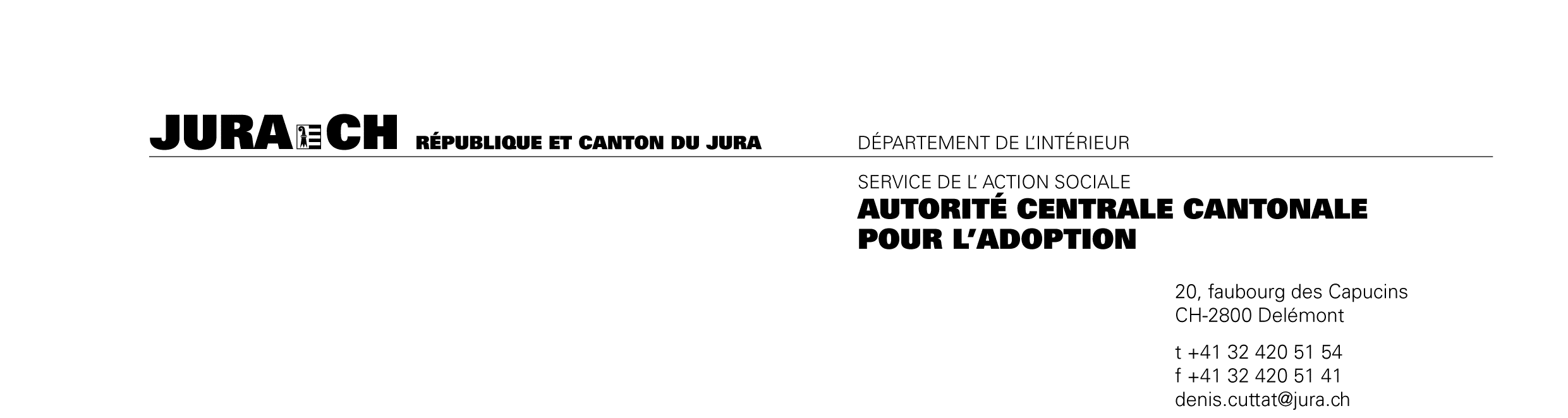 Requête d'un agrément pour l'accueil d'un enfant en vue d'adoptionDescriptif pour la rédaction de la biographie personnelleUne description de vous-même permettra aux chargé(e)s d’évaluation de mieux vous connaître et de préparer vos futurs entretiens. Le cas échéant, votre biographie permettra de vous présenter dans le pays d’origine, certains États étrangers requérant une telle pièce. Pour toutes ces raisons, nous vous serions reconnaissants de nous confier votre histoire de vie, en nous donnant notamment des renseignements sur les points suivants :a)	La composition de votre famille (nombre de frères et sœurs, votre place dans la 	fratrie).Les sentiments que vous portez rétrospectivement sur : l’ambiance familiale, l’histoire de votre enfance, de votre adolescence et de vos rapports avec vos parents (sans oublier de nous indiquer leur âge).	c)	Les relations actuelles avec votre famille.Votre scolarité, vos formations et vos activités professionnelles successives, en datant ces éléments (curriculum vitae).Vos intérêts, vos loisirs, vos engagements, votre philosophie de la vie, ainsi que vos valeurs.Décrire la manière dont vous percevez votre partenaire (sur le plan de son caractère et de sa personnalité), ainsi que vos enfants, si vous en avez déjà.Vos motivations à l’adoption. Il s’agit pour nous de comprendre comment est né votre projet, dans quel contexte et quelles sont les raisons qui vous amènent à choisir la filiation par adoption.Le(s) traitement(s) contre l’infertilité que vous faites ou avez pu faire. Merci de nous faire part aussi de vos intentions futures à ce sujet et de nous indiquer notamment si vous pensez poursuivre le(s) traitement(s) entrepris et dans l’affirmative, sur quelle durée.La manière dont vous pensez concilier vos vies professionnelles avec la présence d’un enfant. Il s’agit pour nous de connaître également votre nouvelle organisation de travail à l’arrivée de celui-ci (congé, temps partiel, cessation d’activité, mode de garde éventuel, etc.).Le pays d’origine que vous aimeriez choisir abstraitement pour adopter et les raisons de votre choix. Il est précieux pour nous de savoir également quel souhait vous pouvez nourrir, le cas échéant, quant à l’âge ou le sexe de l’enfant accueilli, ainsi que les raisons de vos vœux. Enfin, si vous envisagez d’accueillir un enfant dit "à particularités ou à besoins spéciaux" (enfant plus âgé – plus de 4 ans – ou présentant un handicap ou un problème de santé, réversible ou non), merci de nous l’indiquer en nous signalant également les raisons de votre choix.Autorisation de prise de renseignementsMadame/Monsieur :Nom :	Prénom(s) :_____________________________	____________________________Madame/Monsieur :Nom :	Prénom(s) :_____________________________	____________________________Après avoir participé à la séance d’information du : _________________________________Je dépose/nous déposons une demande d'agrément pour l'accueil d'un enfant en vue de son adoption.Je certifie/nous certifions que le contenu des documents annexés est juste et conforme à la réalité.Enfin, en phase finale d’évaluation, je m’engage/nous nous engageons à communiquer à l’autorité centrale cantonale en matière d'adoption (ACC) le pays d’origine, l’âge, le sexe et l’état de santé de mon/notre enfant, ainsi que le service ou la personne de référence, en Suisse ou à l’étranger, dont je requerrai/nous requerrons l’aide pour chercher mon/notre enfant.De plus, j’autorise/nous autorisons l'ACC-JU à se renseigner à mon/notre sujet auprès des personnes et services suivants :Service de la populationPolices cantonalesDirection générale de l’enfance et de la jeunessePouvoir judiciaireAutres services officiels si nécessaireFinalement, je déclare/nous déclarons avoir précédemment déjà déposé une requête pour l'accueil d’enfants (cocher ce qui convient) :en vue d’adoption 	 Non      Oui	Lieu : ________________ Année : _________en accueil familial 	 Non      Oui	Lieu : ________________ Année : _________durant la journée 	 Non      Oui	Lieu : ________________ Année : _________Lieu et date : ___________________________________________________Signature du/de la requérant-e :	Signature du/de la requérant-e :______________________	______________________Renseignements généraux Notez « néant » si vous n’avez rien à indiquer sous une rubriqueREQUERANT-E :Nom, prénom(s) :	____________________________________________________Date et lieu de naissance :	____________________________________________________Identité père :	____________________________________________________Identité mère :	____________________________________________________Adresse :	____________________________________________________Tél. privé :	____________________________________________________Tél. professionnel :	____________________________________________________Portable :	____________________________________________________Courriel :	____________________________________________________Langue maternelle :	____________________________________________________Autre(s) langue(s) :	____________________________________________________Religion :	____________________________________________________Profession (exercée) :	____________________________________________________Employeur :	____________________________________________________Salaire annuel brut :	____________________________________________________Êtes-vous ou avez-vous été l'objet d'une mesure de tutelle ou de curatelle ?oui 	         non Notez « néant » si vous n’avez rien à indiquer sous une rubriqueREQUERANT-E :Nom, prénom(s) :	____________________________________________________Date et lieu de naissance :	____________________________________________________Identité père :	____________________________________________________Identité mère :	____________________________________________________Adresse :	____________________________________________________Tél. privé :	____________________________________________________Tél. professionnel :	____________________________________________________Portable :	____________________________________________________Courriel :	____________________________________________________Langue maternelle :	____________________________________________________Autre(s) langue(s) :	____________________________________________________Religion :	____________________________________________________Profession (exercée) :	____________________________________________________Employeur :	____________________________________________________Salaire annuel brut :	____________________________________________________Êtes-vous ou avez-vous été l'objet d'une mesure de tutelle ou de curatelle ?	oui 	         non Descendance et/ou personnes vivant dans le foyerNotez « néant » si vous n’avez rien à indiquer sous une rubriqueDescendants biologiques ou adoptés vivant dans le foyer du/de la/des requérant/e/sDescendants d’une relation précédente vivant dans le foyer du/de la/des requérant/e/sDescendants du/de la/des requérant/e/s ne vivant pas dans le foyerAutres personnes vivant dans le foyer (enfants placés, parenté, etc.)Situation juridiqueNotez « néant » si vous n’avez rien à indiquer sous une rubriqueEn ménage commun depuis le : 	__________________________________________Lieu et date du mariage : 	__________________________________________Obligation d’entretien – adoption internationaleDans le cadre de la procédure d’accueil d’un enfant en vue d’adoption, je/nous, soussigné-e-s confirme/confirmons par la présente que, conformément à l'article 11 f al. 4 de l'Ordonnance sur le placement d'enfant aux fins d'entretien et en vue d'adoption, l’Autorité centrale cantonale et unique en matière d’adoption du canton du Jura, m’a/nous a rendu-e-s attentive/attentif-s à mon/notre obligation d'entretien prévue par l'article 20 de la Loi fédérale relative à la Convention de La Haye sur l'adoption et aux mesures de protection de l'enfant en cas d'adoption internationale (RS 211.221.31), ainsi libellé :ART. 20 LF-CLaH1 Celui qui, avec ou sans l'autorisation de l'autorité compétente, accueille en Suisse, en vue de son adoption, un enfant qui résidait habituellement à l'étranger, doit pourvoir à son entretien comme s'il s'agissait de son propre enfant. Les articles 276 ss CC sont applicables par analogie.2 Si, en raison de circonstances particulières, il paraît inéquitable d'exiger de la/du débitrice/ débiteur qu'elle/il s'acquitte de ses obligations, le juge peut réduire ou supprimer son obligation d'entretien.3 L'obligation d'entretien s'éteint, dès que l'enfant a été adopté par des tiers ou est retourné dans son Etat d'origine.Fondé sur ce qui précède, je m’engage/nous nous engageons à pourvoir à l'entretien de l'enfant qui me/nous sera attribué comme s'il était le mien/nôtre. Si l'adoption ne devait pas être prononcée, je m’engage/nous nous engageons également à assumer les frais liés à l'entretien de l'enfant que les services publics ont dû assumer à ma/notre place, de même que ceux liés, le cas échéant, au retour de l'enfant dans son Etat d'origine, éventuellement accompagné d'une tierce personne.Le requérant / la requérante :Madame/Monsieur :Nom :	Prénom(s) :	Signature :_____________________	_____________________	_______________Madame/Monsieur :Nom :	Prénom(s) :	Signature :_____________________	_____________________	_______________Lieu et date : ______________________________________________Libération du secret médical Afin de permettre à l'autorité centrale cantonale en matière d'adoption de procéder à l'enquête prévue à l'article 268 a CCS en vue d'adoption, je soussigné(e) délie du secret médical les médecins traitants suivants :Nom du médecin :	____________________________________________________Adresse :	____________________________________________________NPA et ville :	____________________________________________________Nom du médecin :	____________________________________________________Adresse :	____________________________________________________NPA et ville :	____________________________________________________Nom du médecin :	____________________________________________________Adresse :	____________________________________________________NPA et ville :	____________________________________________________Et les autorise à fournir à l'ACC-JU tous les renseignements demandés concernant ma santé psychique et physique.Aux fins de l'enquête en vue d'adoption, le médecin-conseil est également autorisé à requérir des renseignements complémentaires auprès des médecins traitants susmentionnés, puis à les transmettre à l'ACC-JU.La présente déclaration cessera de déployer ses effets une fois que l'agrément sera délivré ou refusé, ou en cas de renonciation de ma part à l'adoption.Lieu: _________________________			Date: _________________________Nom et prénom : ______________________	Signature : __________________Établissement du certificat médical dans le cadre d'une procédure d'adoptionLa Convention de La Haye sur la protection des enfants et la coopération en matière d'adoption internationale (art. 15 CLaH), le Code civil suisse (art. 268 a CC), ainsi que l'article 5 al. 2 lit. d ch. 1 de l'Ordonnance fédérale sur l'adoption OAdo; RS 211.221 prescrivent que l'Autorité centrale cantonale chargée de l’évaluation des conditions d’accueil des requérant-e-s à l’accueil d’enfants aux fins d’adoption, doit requérir de ceux-ci un certain nombre d'informations, notamment en ce qui concerne leur état de santé.En tant qu’Autorité centrale cantonale en matière d'adoption, nous vous faisons parvenir un questionnaire et un certificat médical qui sont à remettre au médecin-conseil, le 
Dr Antonios Liolios pour préavis.Ces documents sont à retourner à :Autorité centrale cantonale pour l'adoptionA l’att. de la Dr Antonios Liolios - CONFIDENTIELService de la santé,Faubourg Capucins 20,2800 DelémontLe certificat médical fera partie intégrante du dossier de candidature des requérant-e-s.	Autorité centrale cantonale	pour l’adoption	Denis CuttatConcerne Monsieur /Madame : ___________________________________________________ Établi par : 	 ___________________________________________________Date : 	 ___________________________________________________QUESTIONNAIRE A L'USAGE EXCLUSIF DU MEDECIN TRAITANT(A remplir en vue de l'établissement du certificat médical ci-joint)Depuis quand connaissez-vous votre patient(e) ? : _________________________________Date du dernier examen médical : 	_____________________________________La personne souffre-t-elle d'un des problèmes de santé suivants :Maladie infectieuse chronique ?	oui		non	
Si oui, laquelle et depuis quand ?______________________________________________________________________Maladie interne, risque d'invalidité ?	oui		non	
Si oui, laquelle et depuis quand ?______________________________________________________________________Infirmité motrice ?	oui		non	
Si oui, laquelle et depuis quand ?______________________________________________________________________Maladie du système nerveux ?	oui		non	
Si oui, laquelle et depuis quand ?______________________________________________________________________Affection oncologique ?	oui		non	
Si oui, laquelle et depuis quand ?______________________________________________________________________Affection immunologique ?	oui		non	
Si oui, laquelle et depuis quand ?______________________________________________________________________Troubles sensoriels ?	oui		non	
Si oui, le(les)quel(s) et depuis quand ?______________________________________________________________________Autres traumatismes, maladies, risques d'invalidité ?	oui		non	
Si oui, le(les)quel(s) et depuis quand ?______________________________________________________________________Dépendances ?	oui		non		traitement en cours 		terminé 	Alcool :	oui		non		traitement en cours 		terminé 	Tabac :	oui		non		traitement en cours 		terminé 	Médicaments :	oui		non		traitement en cours 		terminé 	Stupéfiants : 	oui		non		traitement en cours 		terminé 	Autres addictions :	oui		non	 	traitement en cours		terminé	Si oui, la(les)quelle(s) :__________________________________________________________________________Le/la patient-e a-t-il suivi une ou plusieurs cures de désintoxication ?	oui		non	Troubles alimentaires :	oui		non	Affections psychiques ?	oui		non	Diagnostic :Si oui, depuis quand ?______________	Traitement en cours		Traitement terminé	Épisodes dépressifs :- Soignés ambulatoirement : 	_______________________________________- Soignés en milieu hospitalier : _______________________________________4.	Le(la) candidat(e) a-t-il (elle) été victime d'accidents graves ?	oui		non	
Si oui, quand ?__________________________________________________________________________Séquelles éventuelles physiques ou psychiques ?____________________________________________________________________________________________________________________________________________________5. StérilitéExiste-t-il un problème de stérilité chez le (la) requérant(e)?	oui		non	Remarque :____________________________________________________________________________________________________________________________________________________Y a-t-il une quelconque répercussion d'un problème de stérilité sur la santé physique et/ou psychique du (de la) requérant(e) ?	oui		non	Si oui : la(les)quelle(s) :____________________________________________________________________________________________________________________________________________________6.	Statut vaccinal et tuberculinique :Di Te : 	oui 	non 	R O R :	oui 	non Polio : 	oui 	non 	Rougeole :	oui 	non Coqueluche :	oui 	non 	Rubéole :	oui 	non Hépatite B : 	oui 	non 	Varicelle :	oui 	non Hépatite A : 	oui 		non 	BCG : 	oui 	non Autres :	oui 	non __________________________________________________________________________Test de dépistage de la tuberculose : le risque est clairement à évaluer en fonction de l'anamnèse, de la provenance d'un pays à moyenne et forte endémie pour la maladie, des contacts avec des ressortissants de ces pays. En cas de doute, un test à l'interféron est indiqué. L'importance d'un diagnostic précoce chez les adultes est due au fait que la maladie est susceptible d'apparaître et d'évoluer beaucoup plus rapidement chez les enfants de moins de 6 ans que chez l'enfant plus grand ou chez l'adulte.Résultat du test :	positif  	négatif Radiographie du thorax s'il y a lieu : _______________________________________Traitement prophylactique :   oui 	non 7. En vue du projet d'adoption :Y a-t-il des réserves physiques ?	oui 	non Y a-t-il des réserves d’ordre psychique ?	oui 	non Remarques :___________________________________________________________________________________________________________________________________________________QUESTIONNAIRE A L'USAGE EXCLUSIF DU MEDECIN TRAITANT(A remplir en vue de l'établissement du certificat médical ci-joint)Lieu et date :Signature et timbre du médecin traitant :Certificat médical établi par le médecin traitantLe présent certificat médical est destiné au(x) requérant-e(s) dans le cadre de la procédure d'agrément en vue d'adoption, en application de la Convention de La Haye sur la protection des enfants et la coopération en matière d'adoption internationale (art. 15 CLaH), le Code civil suisse (art.  CC), ainsi que l'article 5 al. 2 lit. d ch.1 de l'Ordonnance fédérale sur l'adoption OAdo; RS 211.221.(Date, timbre et signature du médecin traitant)Nom :	___________________________	Prénom :	___________________________	Adresse :	___________________________		___________________________	Téléphone :	___________________________	a examiné le : Nom et prénom : 	___________________________	né(e) le : ____________________et recueilli des renseignements concernant son état de santé :Maladie(s) infectieuse(s), interne(s), infirmité(s) motrice(s), maladie(s) du système nerveux, affection(s) oncologique(s), trouble(s) sensoriel(s), autre(s) maladie(s) ou traumatisme(s) invalidant(s);Dépendance(s) (tabac, alcool et autres drogues, cures de désintoxication);Statut vaccinal et dépistage tuberculinique selon sa provenance;Affection(s) psychique(s);Stérilité.Après avoir examiné la requête de la personne citée en marge :J’atteste que son état de santé global est bon et qu’elle/il ne présente aucune pathologie	physique ou psychique incompatible avec l'adoption d'un enfant.J'atteste que son état de santé global est bon, mais émets certaines réserves dans le	cadre d’un projet d’adoption d’un enfant.J’atteste que son état de santé global n’est pas bon et qu’elle/il présente une pathologie	physique ou psychique incompatible avec l'adoption d'un enfant.Réserves du médecin traitant :____________________________________________________________________________________________________________________________________________Ce document est à retourner à :Autorité centrale cantonale pour l’adoptionFaubourg Capucins 20, 2800 DelémontTél.: +41 32 420 51 54E-mail : denis.cuttat@jura.chSite internet : www.jura.chLa requête doit être accompagnée des documents suivants :Biographie personnelle1 (voir descriptif au verso)Photographie, format passeport1Photocopie du livret de famille, du certificat de famille ou pour les couples mariés à l'étranger, d’un document équivalent attestant du mariagePhotocopie des passeports ou autres pièces d’identité2 (y compris date d'échéance)Si fonctionnaire international-e, photocopie de la carte de légitimation (recto-verso)Justificatif(s) attestant du ménage commun (total de 3 ans)Photocopie du dernier avis de taxation ou de la dernière fiche de salaire1Original de l’attestation des poursuites à demander à l’office des poursuites cantonal1Attestation de domicileCertificat médical et libération du secret médicalJugement intégral de divorce si conjoint-e-s divorcé-e-sSi candidat-e-s de nationalité étrangère :original de l'extrait du casier judiciaire de l'état d'origine ou d'un document équivalent, traduit en français par un traducteur juré1sauf si originaires d'un pays CLaH, confirmation de l'autorité consulaire en Suisse ou de l'autorité compétente dans le pays d'origine des requérant-e-s que l'adoption prononcée dans le pays d'origine de l'enfant sera reconnue par le pays d'origine des requérant-e-s.NomPrénom(s)Date de naissanceNomPrénom(s)Date de naissanceNom de l’autre parentNomPrénom(s)Date de naissanceVivant chez
(Nom et adresse)NomPrénom(s)Lien de parentéMadame/MonsieurMadame/MonsieurMariage(s) antérieur(s) :Date du(des) divorce(s) :Nationalité(s) :
(si plusieurs, les indiquer toutes)
Permis de séjour :Domicilié-e dans lecanton du Jura
depuis le :Type de logement (appartement / maison) :Nombre de pièces :Ce document est à retourner à :Autorité centrale cantonale pour l'adoptionA l’att. de la Dr Antonios Liolios - CONFIDENTIELService de la santé,Faubourg Capucins 20,2800 Delémont